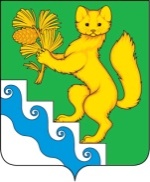 АДМИНИСТРАЦИЯ БОГУЧАНСКОГО РАЙОНАПОСТАНОВЛЕНИЕ12.10.2021г.           	           с. Богучаны	 		 № 851-пО предоставлении отчетности по воинскому учету и бронированиюВ целях обеспечения своевременного и качественного представления отчетности по воинскому учету и бронированию граждан, пребывающих в запасе, за 2021г, в соответствии с Федеральным законом от 26.02.1997г № 31-ФЗ «О мобилизационной подготовке и мобилизации в Российской Федерации», постановлением правительства Российской Федерации от 17.03.2010г № 156 «Об утверждении Правил бронирования граждан Российской Федерации”, пребывающих в запасе Вооруженных Сил Российской Федерации, федеральных органов исполнительной власти, имеющих запас, и работающих в органах государственной власти, органах местного самоуправления и организациях, и на основании Инструкции по бронированию граждан Российской Федерации, пребывающих в запасе  Вооруженных Сил Российской Федерации, федеральных органов исполнительной власти, имеющих запас, и работающих в органах государственной власти, органах местного самоуправления и организациях, на период мобилизации и на военное время, утвержденной постановлением Межведомственной комиссии по вопросам бронирования граждан, пребывающих в запасе, от 03.02.2005г № 664, руководствуясь статьями 7, 40, 43 Устава Богучанского района Красноярского краяПОСТАНОВЛЯЮ:1. Руководителям предприятий, учреждений независимо от организационно - правовых норм и форм собственности (далее-организации) до 01.11.2021г представить в администрацию Богучанского района:- отчет о численности работающих и забронированных граждан, пребывающих в запасе, по форме 6;- карточку учета организации по форме 18;- сведения об обеспеченности трудовыми ресурсами из числа граждан, пребывающих в запасе, на период мобилизации и на военное время по форме 19. Организации, в которых ведется воинский учет, но не ведется бронирование граждан, пребывающих в запасе, представляют карточку учета организации по форме 18.2. Руководителям органов местных самоуправлений  Богучанского района, скоординировать и проконтролировать представление отчетности  бюджетными организациями с правами юридического лица и организациями дислоцирующими на подведомственной территории.3. Руководителям органов администрации Богучанского района с правами юридического лица до 01.11.2021г представить в комиссию администрации Богучанского района по бронированию граждан, пребывающих в запасе:- отчет о численности работающих и забронированных граждан, пребывающих в запасе, по форме 6;- карточку учета организации по форме 18;- сведения об обеспеченности трудовыми ресурсами из числа граждан, пребывающих в запасе, на период мобилизации и на военное время по форме 19.4. Комиссии администрации Богучанского района по бронированию граждан, пребывающих в запасе, до 01.12.2021г представить в территориальную комиссию Красноярского края по бронированию граждан, пребывающих в запасе, доклад о состоянии работы по бронированию граждан, пребывающих в запасе, в Богучанском районе и сводные отчеты по бронированию граждан, пребывающих в запасе.5. Настоящее постановление опубликовать в газете «Ангарская правда» и разместить на официальном сайте администрации Богучанского района.6. Контроль за исполнением постановления оставляю за собой.И.о. Главы Богучанского района                                    С. И. Нохрин